Possessive ’s of ’Wat is de possessive (bezittelijk)? Gewoon een vertaling van het woordje ‘van’. In feite zeg je dat iets (dingen) van iemand of voor iemand is. Je gebruikt het dus bij personen en dieren.Bijv.:	de riem van de hond				- the dog’s leashde fiets van Peter/Peters fiets		- Peter’s bikede computer van mijn broer/			- my brother’s computermijn broers computer			Hoe maak je de possessive (bezittelijk)?Je zet achter de persoons- of dierennaam een ’s als er sprake is van enkelvoud.Bijv.:	Britneys liedje				- Britney’s songVanuit vogelperspectief		- A bird’s eye viewStaat het woord in het meervoud en eindigt dit woord op een –s , dan wordt er alleen een apostrof ‘ achter het woord geplaatst. Meervouden die geen -s hebben krijgen ‘s.Bijv.:	kinderspeelgoed			- children’s toys	vrouwenrechten			- women’s rightsHet huis van mijn ouders.		- my parents’ house.Meisjeskleedkamer			- girls’ dressingroomAls de naam van de persoon eindigt op een –s, schrijf je ‘sBijv.:	Dit boek is van Charles.		- This is Charles’s book.Bepaling van tijd: vorige week, vorig schooljaar, etc.Bijv.:	Het programma van vorige week	- Last week’s programm	De vakantie van vorig jaar		- Last year’s holidayIs er sprake van dat iets (ding) van iets (ding) is, dan gebruik je altijd ‘of’.		Bijv.:	Het dak van het huis.			- The roof of the house			De deur van de auto.			- The door of the car		De poten van de tafel.		- The legs of the table Geografische namen.Bijv.: 	De Deurnese scholen			- The schools of Deurne	De hoofdstad van Oostenrijk		- The capital of AustriaOpdracht 1 Kies het juiste antwoordI think Willem has taken Leannes / Leanne’s books with himThis is dads / dad’s old house.Is that Robins / Robin’s dog over there?The power plug of the TV / TV’s power plug (stekker) is broken.Could you give me your sister’s / sisters address?Is this Luca’s / Lucas phone?The wheels of the car / The car’s wheels are new.All three the boy’s / boys / boys’ laptops were damaged in the accident.My aunts / aunt’s daughter is called Kyenna.The twins / twin’s / twins’ bedroom is big.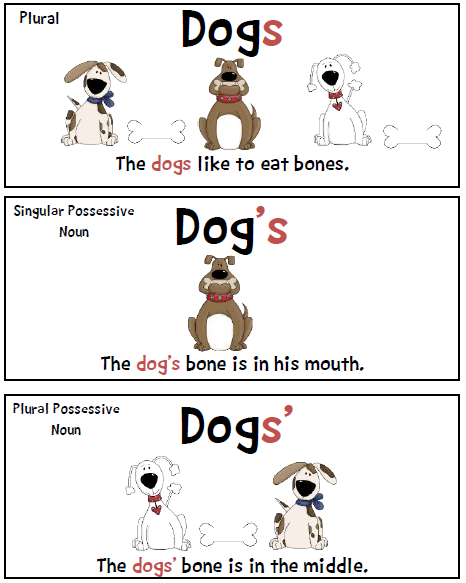 Opdracht 2 Vul in of / ‘s / ‘That is Tobias, Laurens………. cat.A school………. herring is swimming near the beach.The name………. the ship was Titanic.The dog………. nose is black.These puppies………. leashes are cute.We cleaned out the bird………. cage yesterday.The cow………. ear is black and white.A troop………. monkeys played tricks on the tourists.Isa………. T-shirt is green.The branches………. the tree are huge.Opdracht 3 Vertaal in het Engels en zet de komma op de juiste plek:de groep van mevrouw Van Lierop_______________________________________________________De spijkerbroek van Fine_______________________________________________________De draad van de laptop_______________________________________________________Het lokaal van de docent_______________________________________________________De school van Chelsea_______________________________________________________De fiets van Jelle_______________________________________________________De auto van je vader_______________________________________________________De naald van de spuit (syringe)_______________________________________________________De lampen van de winkel_______________________________________________________De thee van je moeder_______________________________________________________De stekker van de iPhone (power plug)_______________________________________________________De sinaasappels van je zus_______________________________________________________Je moeders en vaders slaapkamer_______________________________________________________De takken van de boom_______________________________________________________De iPhone van mevrouw Van Lierop_______________________________________________________ANTWOORDENOpdracht 1 Kies het juiste antwoordSuzy’s books 			6. Luca’s phone?dad’s old house 			7. The wheels of the carRobin’s dog 				8. boys’ laptops The power plug of the TV 	9. aunt’s daughter your sister’s address? 		10. twins’ bedroom Opdracht 2 Vul in of / ‘s / ‘That is Tobias, Laurens’S cat.A school OF herring is swimming near the beach.The name OF the ship was Titanic.The dog’s nose is black.These puppies’ leashes are cute.We cleaned out the bird’S cage yesterday.The cow’S ear is black and white.A troop OF monkeys played tricks on the tourists.Isa’S T-shirt is green.The branches OF the tree are huge.Opdracht 3 Vertaal in het Engels en zet de komma op de juiste plek:Mrs Van Lierop’s group.Fine’s jeans.The wire of the laptop.The teacher’s classroom.Chelsea’s school.Jelle’s bike.Your dad’s car.The needle of the syringe. The lamps of the store.Your mother’s tea.The power plug of the iPhone.My sister’s oranges.My mother and father’s bedroom.The branches of the tree.Mrs Van Lierop’s iPhone.